KERJASAMA INDONESIA - JEPANG DALAM PEMANFAATAN ENERGI PANAS BUMI(STUDI KASUS SARULLA OPERATIONS LTD)INDONESIA - JAPAN COOPERATION IN THE UTILIZATION OF GEOTHERMAL ENERGY (A CASE STUDY OF SARULLA OPERATIONS LTD)SKRIPSIDiajukan untuk memenuhi salah satu syarat dalam menempuh ujian sarjana Program Strata-1 (S1) pada program studi Hubungan InternasionalDisusun Oleh :Irfan Nur Hakim142030004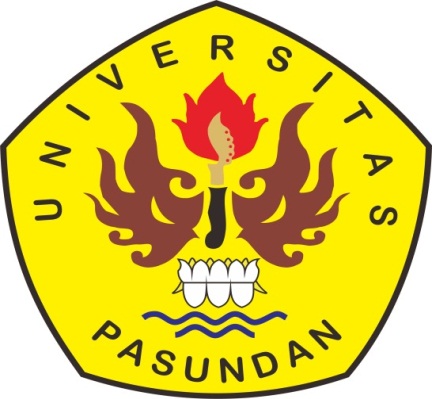 FAKULTAS ILMU SOSIAL DAN ILMU POLITIKUNIVERSITAS PASUNDAN BANDUNG2018